На основании данных первых экземпляров протоколов участковых избирательных комиссий № 349, 350 Грачевского сельского поселения Боковского района об итогах голосования по Грачевскому многомандатному (десятимандатному) избирательному округу № 1, Территориальная избирательная комиссия Боковского района определила, что в выборах депутатов Собрания депутатов Грачевского сельского поселения Боковского  района пятого созыва по Грачевскому многомандатному (десятимандатному) избирательному округу № 1 приняло участие 634 (Шестьсот тридцать четыре) избирателя, что составляет 73,98% от числа избирателей включенных в списки избирателей. Голоса избирателей распределились следующим образом:- за кандидата в депутаты Собрания депутатов Грачевского сельского поселения по Грачевскому многомандатному (десятимандатному)   избирательному округу №1 Вахнину Надежду Викторовну подано 399 (Триста девяносто девять) голосов избирателей, что составляет 62,93% от числа избирателей, принявших участие в голосовании; - за кандидата в депутаты Собрания депутатов Грачевского сельского поселения по Грачевскому многомандатному (десятимандатному)   избирательному округу №1 Говорухина Алексея Александровича подано  353 (Триста пятьдесят три) голоса избирателей, что составляет 55,68 % от числа избирателей, принявших участие в голосовании; 	- за кандидата в депутаты Собрания депутатов Грачевского сельского поселения по Грачевскому многомандатному (десятимандатному)   избирательному округу №1 Жиленко Ирину Юрьевну подано 292 (Двести девяносто два) голоса избирателей, что составляет 46,06 % от числа избирателей, принявших участие в голосовании; 	- за кандидата в депутаты Собрания депутатов Грачевского сельского поселения по Грачевскому многомандатному (десятимандатному)   избирательному округу №1 Коновалову Анну Геннадиевну подано 291 (Двести девяносто один) голос избирателей, что составляет 45,90 % от числа избирателей, принявших участие в голосовании; 	- за кандидата в депутаты Собрания депутатов Грачевского сельского поселения по Грачевскому многомандатному (десятимандатному)   избирательному округу №1 Марченко Дарью Михайловну подано 291 (Двести девяносто один) голос избирателей, что составляет 45,90 % от числа избирателей, принявших участие в голосовании; 		- за кандидата в депутаты Собрания депутатов Грачевского сельского поселения по Грачевскому многомандатному (десятимандатному)   избирательному округу №1 Миронова Николая Николаевича подано 374 (Триста семьдесят четыре) голоса избирателей, что составляет 58,99 % от числа избирателей, принявших участие в голосовании;- за кандидата в депутаты Собрания депутатов Грачевского сельского поселения по Грачевскому многомандатному (десятимандатному)   избирательному округу №1 Моисееву Ольгу Викторовну подано 321 (Триста двадцать один) голос избирателей, что составляет 50,63 % от числа избирателей, принявших участие в голосовании;	- за кандидата в депутаты Собрания депутатов Грачевского сельского поселения по Грачевскому многомандатному (десятимандатному)   избирательному округу №1  Никонову Ирину Павловну подано 372 (Триста семьдесят два) голоса избирателей, что составляет 58,68 % от числа избирателей, принявших участие в голосовании;	- за кандидата в депутаты Собрания депутатов Грачевского сельского поселения по Грачевскому многомандатному (десятимандатному)   избирательному округу №1 Рычнева Михаила Васильевича подано 398 (Триста девяносто восемь) голосов избирателей, что составляет 62,78 % от числа избирателей, принявших участие в голосовании; 	- за кандидата в депутаты Собрания депутатов Грачевского сельского поселения по Грачевскому многомандатному (десятимандатному)   избирательному округу №1 Ступникову Анастасию Викторовну подано  278 (Двести семьдесят восемь) голосов избирателей, что составляет 43,85 % от числа избирателей, принявших участие в голосовании; На основании статьи 62 Областного закона «О выборах и референдумах в Ростовской области» № 525 - ЗС от 12.05.2016г., Территориальная избирательная комиссия Боковского района Ростовской области ПОСТАНОВЛЯЕТ:Признать выборы депутатов Собрания депутатов Грачевского сельского поселения Боковского района пятого созыва по   Грачевскому многомандатному (десятимандатному) избирательному округу № 1 19 сентября 2021 года состоявшимися и действительными. Утвердить протокол и сводную таблицу Территориальной избирательной комиссии Боковского района по выборам депутатов Собрания депутатов Грачевского сельского поселения Боковского района пятого созыва по Грачевскому (десятимандатному) избирательному округу № 1.Считать избранными депутатами Собрания депутатов Грачевского сельского поселения Боковского района пятого созыва по Грачевскому многомандатному (десятимандатному) избирательному округу №1:- Вахнину Надежду Викторовну, 1969 года рождения; место жительства Ростовская область, Боковский район, хутор Грачев; муниципальное бюджетное учреждение здравоохранения «Центральная районная больница» Боковского района Фельдшерско-акушерский пункт хутора Грачев, фельдшер; выдвинут Боковским местным отделением Партии «ЕДИНАЯ РОССИЯ»;- Говорухина Алексея Александровича, 1970 года рождения; место жительства Ростовская область, Боковский район, хутор Грачев; общество с ограниченной ответственностью «МАКС и М», водитель; выдвинут Боковским местным отделением Партии «ЕДИНАЯ РОССИЯ»;- Жиленко Ирину Юрьевну, 1994 года рождения; место жительства Ростовская область, Боковский район, хутор Грачев; муниципальное бюджетное общеобразовательное учреждение «Грачевская средняя общеобразовательная школа имени С.Ф. Лиховидова» Боковского района,учитель; выдвинут Боковским местным отделением Партии «ЕДИНАЯ РОССИЯ»;- Коновалову Анну Геннадиевну, 1977 года рождения; место жительства Ростовская область, Боковский район, хутор Грачев; индивидуальный предприниматель Глава К (Ф)Х Пащинскова Т.П., оператор АЗС; выдвинут Боковским местным отделением Партии «ЕДИНАЯ РОССИЯ»;- Марченко Дарью Михайловну, 1992 года рождения; место жительства Ростовская область, Боковский район, хутор Грачев; муниципальное бюджетное общеобразовательное учреждение «Грачевская средняя общеобразовательная школа имени С.Ф. Лиховидова» Боковского района,учитель; выдвинут Боковским местным отделением Партии «ЕДИНАЯ РОССИЯ»;- Миронова Николая Николаевича, 1957 года рождения; место жительства Ростовская область, Боковский район, хутор Грачев; пенсионер; выдвинут Боковским местным отделением Партии «ЕДИНАЯ РОССИЯ»; - Моисееву Ольгу Викторовну, 1969 года рождения; место жительства Ростовская область, Боковский район, хутор Грачев; муниципальное бюджетное общеобразовательное учреждение «Грачевская средняя общеобразовательная школа имени С.Ф. Лиховидова» Боковского района,учитель; выдвинут Боковским местным отделением Партии «ЕДИНАЯ РОССИЯ»;- Никонову Ирину Павловну, 1978 года рождения; место жительства Ростовская область, Боковский район, хутор Лиховидовский; филиал муниципального бюджетного учреждения культуры «Грачёвский сельский дом культуры» Сельский клуб хутора Лиховидовский, заведующий; выдвинут Боковским местным отделением Партии «ЕДИНАЯ РОССИЯ»;- Рычнева Михаила Васильевича, 1959 года рождения; место жительства Ростовская область, Боковский район, хутор Грачев; общество с ограниченной ответственностью «МАКС и М», директор; выдвинут Боковским местным отделением Партии «ЕДИНАЯ РОССИЯ»; - Ступникову Анастасию Викторовну, 1994 года рождения; место жительства Ростовская область, Боковский район, хутор Грачев; муниципальное бюджетное дошкольное образовательное учреждение детский сад «Березка» Боковского района, воспитатель; выдвинут Боковскимместным отделением Партии «ЕДИНАЯ РОССИЯ».4. Опубликовать настоящее постановление в газете «Станичные ведомости» и разместить на сайте комиссии.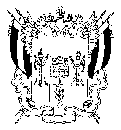 ТЕРРИТОРИАЛЬНАЯ ИЗБИРАТЕЛЬНАЯ КОМИССИЯ
БОКОВСКОГО РАЙОНА РОСТОВСКОЙ ОБЛАСТИПОСТАНОВЛЕНИЕО результатах выборов депутатов Собрания депутатов Грачевского сельского поселения Боковского района   пятого созыва 19 сентября 2021 года по Грачевскому многомандатному (десятимандатному) избирательному округу № 1Председатель комиссии                    С. Г. БиценкоСекретарь комиссии                     Н.А. Власенко